2022 Danville FFA Fruit Sale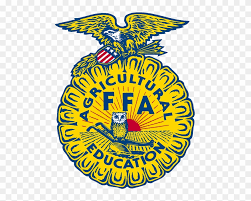 Customer:______________________________`	Phone:_______________Sold By:_____________________________					Item				Quantity	    TotalItem				 Quantity	    TotalItem					  Quantity	    Total Total $:_____________Please Make Checks Payable to Danville Local SchoolsOrder due: November 9th!!!Delivery Date: First Week of December!!Oranges4/5 bu Navel Oranges (40 lbs) $35.00Oranges2/5 bu Navel Oranges (20 lbs) $24.00Oranges1/5 bu Navel Oranges $16.00Oranges4/5 bu Juice Oranges $27.00Oranges2/5 bu Juice Oranges $18.00Oranges10 lb Mandarin $23.00Grapefruit4/5 bu. Red Grapefruit (40 lbs) $34.00Grapefruit2/5 bu. Red Grapefruit (20 lbs) $23.00Grapefruit1/5 bu Red Grapefruit $15.00Apples1 bu Red Delicious (40lbs) $40.00Apples½ bu Red Delicious (20lbs) $22.00Apples¼ bu Red Delicious (10lbs) $15.00Apples1 bu Golden Delicious $40Apples½ bu Golden Delicious $22.00Apples¼ bushel Golden Delicious $15.00Apples1 bu Fuji $40.00Apples½ bu Fuji $22.00Apples¼ bu Fuji $15.00Apples1 bu EverCrisp $40.00Apples½ bu EverCrisp $22.00Apples¼ bu EverCrisp $15.00Cider1 Gal. Ohio Apple Cider $9.00Pears1 bu Pears $44.00Pears½ bu Pears $27.00Mixes/ Samplers2/5 bu Navel/Grapefruit Mix $25.00Mixes/ SamplersFresh Fruit Sampler (4 Red Grapefruit,6 Navels,6 Mandarins, 6 Apples,4 Pears) $28.00Mixes/ SamplersApple/Pear Combo (14 Apples and 14 Pears) $28.00BBQ Sauce1 (19.5 oz) bottle Sweet and Smokey $5.00BBQ Sauce1 case (12 bottles) Sweet and Smokey $45.00BBQ Sauce1 gallon Sweet and Smokey $22.00BBQ Sauce1 (19.5 oz) bottle Spicey $5.00BBQ Sauce1 case (12 bottles) $45.00BBQ Sauce1 gallon Spicey $22.00BBQ Sauce1 (18.5 oz) bottle Island Marinade $5.00BBQ Sauce1 case (12 bottles) Island Marinade $45.00BBQ Sauce1 gallon Island Marinade $22.00HoneyNature’s Harvest Gift Box (1# muth jar 100% Pure Raw Honey, 1# jar pure Maple Syrup, Free honey dipper) $30.00HoneySweet Ohio Gift Box (1/2# Muth jar 100% Pure Raw Honey, 1/2# jar Pure Maple Syrup, Beeswax Candle) $25.00HoneyQueen Line 1# Jar 100% Pure Raw Honey $10.00Honey1/4# Muth Jar 100% Pure Raw Honey $5.00Ohio Beef2 logs (12 oz each) Summer Sausage $15.00Ohio Beef12 pack Original Beef Sticks $14.00Ohio Beef12 pack Spicy Beef Sticks $14.00Ohio Beef12 pack Honey Beef Sticks $14.00Ohio BeefVariety Pack Beef Sticks (4 of each) $14.00Ohio Beef3 pack (3.25 oz each) Country Beef Jerky $21.00Ohio Beef3 pack (3.25 oz each) Spicy-Hot Beef Jerky $21.00NutsPeanut Gift Pack (3 cans) $14.00NutsChocolate Nut Gift Pack (2 cans) $15.00Nuts30 oz. Tin of Gourmet Honey Roasted Mixed Nuts $15.00Nuts20 oz Tin of Caramel Corn w/ Nuts $12.00Nuts! 16 oz Can of Harvest Blend Mixed Nuts $8.00Nuts16 oz Can of Whole Cashews $12.00Nuts16 oz can Mixed Nuts $10.00Nuts16 oz bag Pecan Halves $12.00Nuts12 oz can Milk Chocolate Pecans $10.00Nuts16 oz can Skinless “Southern Fried” Peanuts $6.00Nuts12 oz can Brittle Bites $6.00Nuts8.5 oz can Honey Roasted Pecans $9.00Nuts12 oz can Butter Toffee Peanuts $6.00Nuts12 oz can Chocolate Covered Peanuts $6.00Nuts12 oz can Honey Krunch Peanuts $6.00Nuts9 oz can Roasted Almonds $7.00